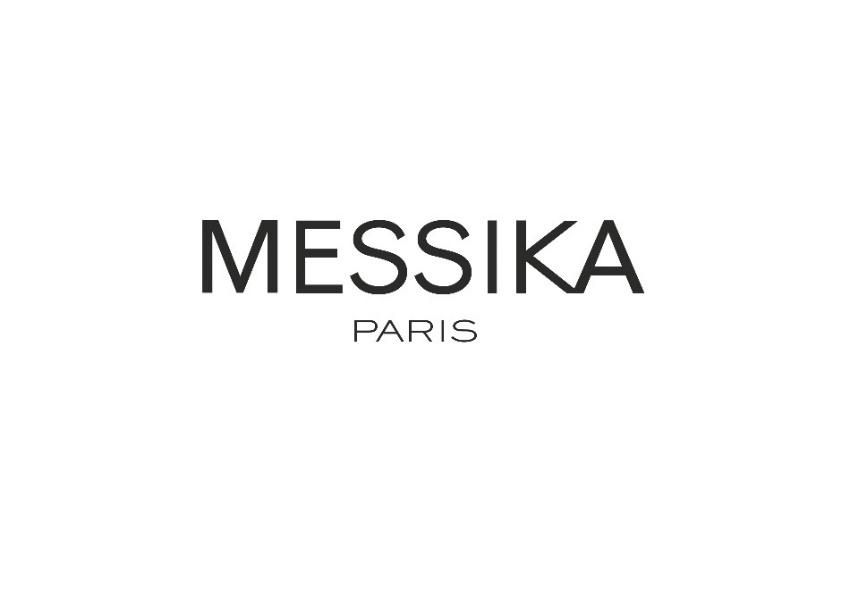 Madame Web Filminin Kırmızı Halısında 
Dakota Johnson'dan Messika ŞıklığıDün gece Madame Web filminin Mexico City, Cinemex Antara Polanco'da düzenlenen  galasında Dakota Johnson, Messika’nın yüksek mücevher tasarımlarıyla poz verdi. Johnson, Born To Be Wild koleksiyonundan Desert Bloom gerdanlığı ve yüzüğü ile kırmızı halıda büyüleyici bir görünüm sergiledi.@messika#SayItWith #Messika #DisruptingDiamondsİletişim için:sude@nuvocollectif.comeda@nuvocollectif.comgokce@nuvocollectif.com